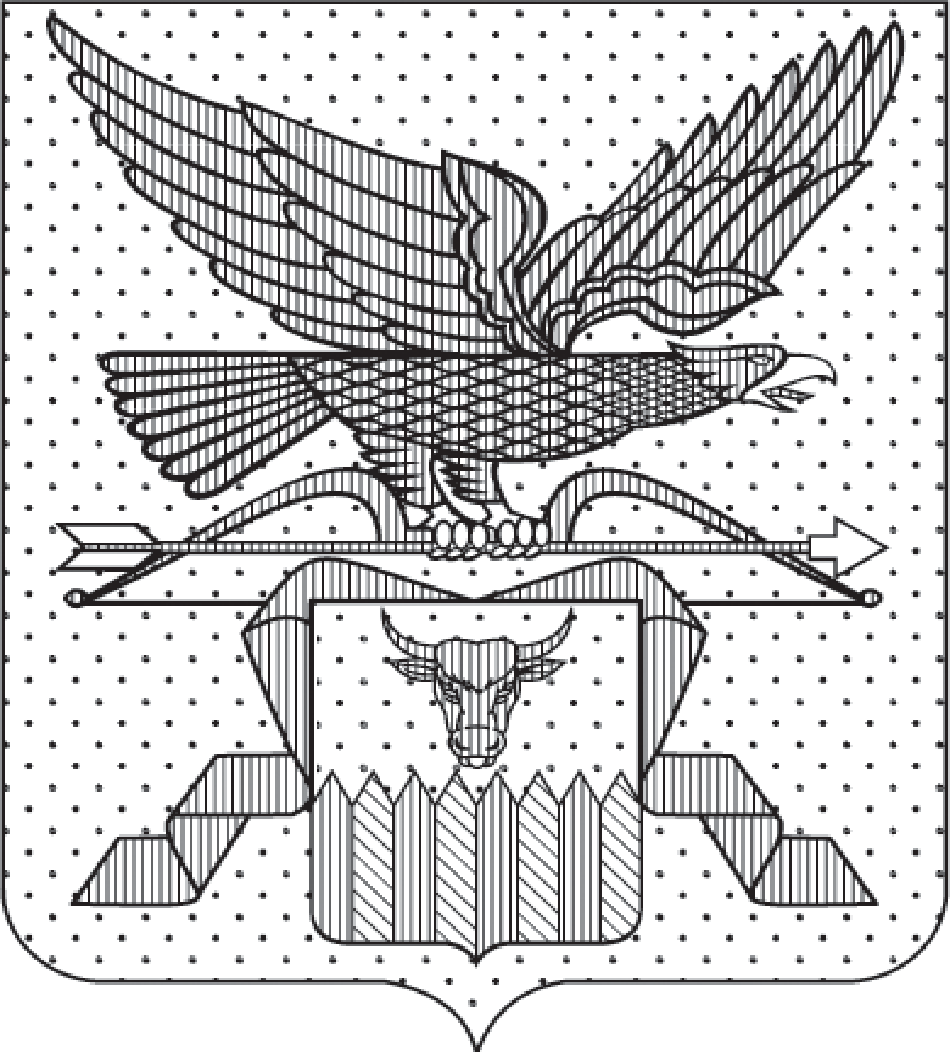 ПРАВИТЕЛЬСТВО ЗАБАЙКАЛЬСКОГО КРАЯПОСТАНОВЛЕНИЕот      января 2024 года                                                                       №        г. ЧитаОб утверждении Порядка предоставления субсидий из бюджета Забайкальского края на компенсацию недополученных доходов регионального оператора по обращению с твердыми коммунальными отходами на территории Забайкальского края В соответствии со статьей 78 Бюджетного кодекса Российской Федерации, статьей 44 Устава Забайкальского края, в целях компенсации недополученных доходов регионального оператора по обращению с твердыми коммунальными отходами на территории Забайкальского края Правительство Забайкальского края постановляет:Утвердить прилагаемый Порядок предоставления субсидий из бюджета Забайкальского края на компенсацию недополученных доходов регионального оператора по обращению с твердыми коммунальными отходами на территории Забайкальского края.Губернатор Забайкальского края                                                                   А.М.ОсиповПОРЯДОКпредоставления субсидий из бюджета Забайкальского края на компенсацию недополученных доходов регионального оператора по обращению с твердыми коммунальными отходами на территории Забайкальского края1. Настоящий Порядок определяет категории юридических лиц (за исключением государственных (муниципальных) учреждений), имеющих право на получение из бюджета Забайкальского края субсидий на компенсацию недополученных доходов, возникших в результате организации деятельности по обращению с твердыми коммунальными отходами (далее – ТКО) на территории Забайкальского края и связанных с предоставлением коммунальной услуги по обращению с ТКО (далее – субсидия), в рамках реализации мероприятия «Обеспечение деятельности по оказанию коммунальной услуги населению по обращению с твердыми коммунальными отходами» основного мероприятия «Региональный проект «Комплексная система обращения с твердыми коммунальными отходами (Забайкальский край)» подпрограммы «Совершенствование охраны компонентов окружающей среды» государственной программы Забайкальского края «Охрана окружающей среды», утвержденной постановлением Правительства Забайкальского края от 10 апреля 2014 года № 188, цели, условия и порядок предоставления субсидий, результат предоставления, порядок возврата субсидий в бюджет Забайкальского края в случае нарушения условий, установленных при их предоставлении, случаи и порядок возврата в текущем финансовом году получателем субсидий остатков субсидий, не использованных в отчетном финансовом году (за исключением субсидий, предоставленных в пределах суммы, необходимой для оплаты денежных обязательств получателя субсидий, источником финансового обеспечения которых являются указанные субсидии), а также регламентирует положения об осуществлении в отношении получателей субсидий и лиц, указанных в пункте 5 статьи 78 Бюджетного кодекса Российской Федерации, проверок Министерством природных ресурсов Забайкальского края (далее – уполномоченный орган) соблюдения ими порядка и условий предоставления субсидий, в том числе в части достижения результатов их предоставления, также проверок органами государственного финансового контроля в соответствии со статьями 268.1 и 269.2 Бюджетного кодекса Российской Федерации.2. К категории получателей субсидий в рамках настоящего Порядка относятся юридические лица, которым присвоен статус регионального оператора по обращению с ТКО на территории Забайкальского края, осуществляющие деятельность по обращению с ТКО в соответствии с заключенными в установленном порядке соглашениями (далее также – получатель субсидии, региональный оператор).3. Субсидии из бюджета Забайкальского края региональному оператору предоставляются уполномоченным органом в пределах доведенных в установленном порядке в соответствии с бюджетным законодательством Российской Федерации лимитов бюджетных обязательств на соответствующий финансовый год.4. Субсидии предоставляются в целях:1) возмещения недополученных доходов регионального оператора в связи с государственным регулированием тарифов на услугу регионального оператора (далее – недополученные доходы 1).2) возмещения недополученных доходов регионального оператора, вызванных применением для группы потребителей «население» заниженных нормативов накопления ТКО (далее – недополученные доходы 2).5. Размер недополученных доходов 1 определяется Региональной службой по тарифам и ценообразованию Забайкальского края (далее – РСТ Забайкальского края) как разница между размером недополученных доходов 1 и суммой субсидии, предоставленной в установленном порядке уполномоченным органом региональному оператору на возмещение недополученных доходов 1, за указанный квартал и (или) финансовый год (при наличии).Размер субсидии на возмещение недополученных доходов 1 за соответствующий квартал текущего года и (или) финансовый год, подлежащий перечислению региональному оператору, определяется уполномоченным органом по формуле:СiНД1 = НД1 - ФСiНД1, гдеНД1 – размер недополученных доходов 1, определенный РСТ Забайкальского края, за соответствующий квартал текущего года и (или) финансовый год (руб.); ФСiНД1 – сумма субсидии, предоставленная в установленном порядке уполномоченным органом региональному оператору на возмещение недополученных доходов 1, за указанный квартал и (или) финансовый год (при наличии)Размер субсидии на возмещение недополученных доходов 2 за соответствующий месяц текущего года, квартал текущего года и (или) финансовый год, подлежащий перечислению региональному оператору, определяется уполномоченным органом по формуле:СiНД2 = СiНД2(ИЖС) + СiНД2(МКД), гдеСiНД2(ИЖС) – сумма недополученных доходов 2 по группе потребителей «население», проживающих в индивидуальных жилых строениях;СiНД2(МКД) – сумма недополученных доходов 2 по группе потребителей «население», проживающих в многоквартирном доме, определенные по формуле:СiНД2(ИЖС) = (Норматив II полугодия (м3/чел в месяц) - Норматив I полугодия (м3/чел в месяц)) * Тариф РО * Кол-во человек* кол-во месяцев расчетного периода;СiНД2(МКД) = (Норматив II полугодия (м3/чел в месяц) - Норматив I полугодия (м3/чел в месяц)) * Тариф РО * Кол-во человек * кол-во месяцев расчетного периода; где Тариф РО – тариф, установленный Региональной службой по тарифам и ценообразованию Забайкальского края на текущий период.Количество человек подтверждается выгрузкой из информационной базы начислений по оплате за оказанные услуги в сфере ТКО.Размер субсидий, предоставленных региональному оператору по заключенному в соответствии с пунктом 18 настоящего Порядка договору, не может превышать величину недополученных доходов 1 и (или) недополученных доходов 2, определенную РСТ Забайкальского края.6. В случае превышения запрашиваемого региональным оператором объема финансовых средств на получение субсидий над подлежащими распределению лимитами бюджетных обязательств, доведенных в установленном порядке уполномоченному органу на предоставление субсидий на текущий финансовый год на цели, указанные в пункте 4 настоящего Порядка, размер субсидии для i-ого регионального оператора на текущий финансовый год определяется по следующей формуле:Ci = Si x K, где:Ci – размер субсидии для i-ого регионального оператора, являющегося получателем субсидии (руб.);Si – сумма субсидии по заявке на получение субсидии, указанной в пункте 9 настоящего Порядка, представленной в уполномоченный орган i-мы региональным оператором (руб.);K – поправочный коэффициент, рассчитанный по формуле:L – лимиты бюджетных обязательств, доведенные в установленном порядке уполномоченному органу на предоставление субсидии на текущий финансовый год (неиспользованный остаток лимитов, подлежащий распределению) на цели, указанные в пункте 4 настоящего Порядка (руб.); – общий объем финансовых средств по всем представленным в уполномоченный орган заявкам региональных операторов за текущий финансовый год, которые соответствуют установленным требованиям и условиям предоставления субсидии (руб.).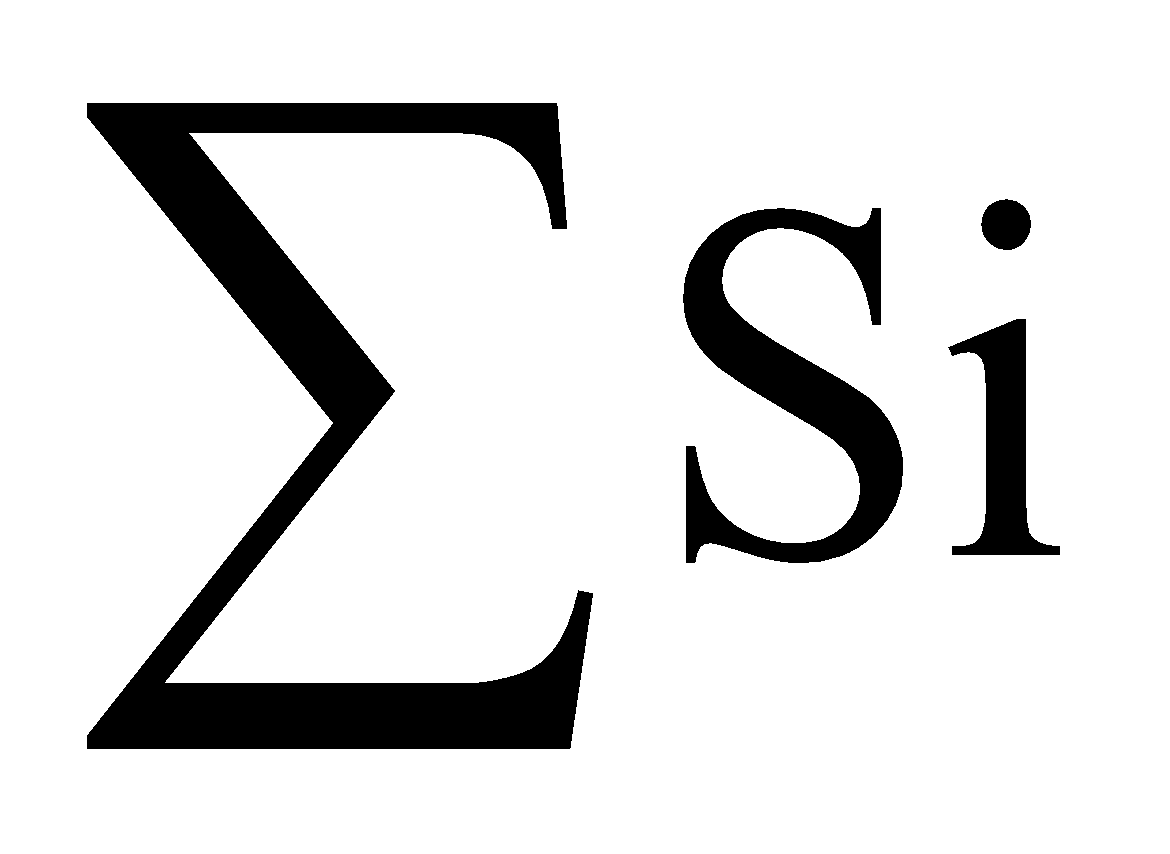 7. Региональный оператор, имеющий право на получение субсидий, на дату обращения за получением субсидий должен соответствовать следующим требованиям:1) не находящийся в процессе реорганизации (за исключением реорганизации в форме присоединения к юридическому лицу, являющемуся получателем субсидии, другого юридического лица), ликвидации, в отношении него не введена процедура банкротства, деятельность которого не приостановлена в порядке, предусмотренном законодательством Российской Федерации;2) не являющийся иностранным юридическим лицом, а также российским юридическим лицом, в уставном (складочном) капитале которого доля участия иностранных юридических лиц, местом регистрации которых является государство или территория, включенные в утвержденный Министерством финансов Российской Федерации перечень государств и территорий, предоставляющих льготный налоговый режим налогообложения и (или) не предусматривающих раскрытия и предоставления информации при проведении финансовых операций (офшорные зоны), в совокупности превышает 50 процентов;3) не имеющий неисполненных обязанностей по уплате налогов, сборов, страховых взносов, пеней, штрафов, процентов, подлежащих уплате в соответствии с законодательством Российской Федерации о налогах и сборах;4) не являющийся получателем средств из бюджета Забайкальского края на основании иных нормативных правовых актов Забайкальского края на цели, установленные в пункте 4 настоящего Порядка.5) на дату принятия указанного в пункте 15 настоящего Порядка решения в реестре дисквалифицированных лиц должны отсутствовать сведения о дисквалифицированных руководителе, членах коллегиального исполнительного органа, лице, исполняющем функции единоличного исполнительного органа, или главном бухгалтере (при наличии) регионального оператора, являющегося юридическим лицом.8. Условиями предоставления субсидий являются:1) соответствие получателей субсидий категории и требованиям, установленным в пункте 7 настоящего Порядка;2) согласие получателей субсидий и лиц, указанных в пункте 5 статьи 78 Бюджетного кодекса Российской Федерации, на осуществление уполномоченным органом и органами государственного финансового контроля проверок, предусмотренных пунктом 25 настоящего Порядка.9. Для получения субсидии региональный оператор подает в уполномоченный орган заявку на получение субсидий по форме согласно приложению № 1 к настоящему Порядку:1) на возмещение недополученных доходов 1 и (или) недополученных доходов 2 текущего года – ежемесячно не позднее 20-го числа месяца, следующего за отчетным месяцем;Региональный оператор вправе повторно представить в уполномоченный орган заявки на получение субсидий на возмещение недополученных доходов 1 и (или) недополученных доходов 2, затрат 1 и (или) затрат 2 в случае, если в текущем финансовом году РСТ Забайкальского края в установленном законодательством Российской Федерации порядке осуществлен перерасчет и увеличен размер недополученных доходов за текущий финансовый год – со дня согласования РСТ Забайкальского края справки о поквартальной разбивке объема таких недополученных доходов на сумму увеличения по форме согласно приложению № 2 к настоящему Порядку, но не позднее 20-го декабря текущего финансового года.10. При первичном обращении за получением субсидии за текущий финансовый год к заявке на получение субсидии прилагаются следующие документы:а) копии учредительных документов, изменений и дополнений к учредительным документам;б) копия документа, подтверждающего полномочия руководителя юридического лица (выписка из протокола и (или) приказ о назначении);в) копия экспертного заключения по установлению тарифов на услугу регионального оператора по обращению с ТКО на территории Забайкальского края.11. Получатели субсидий обязаны представлять в уполномоченный орган:1) отчет о достижении значений результата предоставления субсидий по форме, определенной типовой формой договора, установленной Министерством финансов Забайкальского края, не позднее 1 декабря текущего финансового года;2) отчет о направлениях расходов, источником которых являются недополученные доходы 1 и (или) недополученные доходы 2, предоставленные согласно заявке, указанной в пункте 9 настоящего Порядка, по форме согласно приложению № 3 к настоящему Порядку в определенный договором о предоставлении субсидии срок;12. Представленные заявки на получение субсидии и документы регистрируются уполномоченным органом в системе электронного документооборота в день их поступления.Представленные документы должны быть заверены печатью (при наличии), подписью руководителя юридического лица либо лица, имеющего полномочия для заверения.Ответственность за представление недостоверных сведений несет юридическое лицо в соответствии с действующим законодательством Российской Федерации.В случае внесения изменений в документы в уполномоченный орган вместе с последующей заявкой на получение субсидии представляются документы, подтверждающие внесение соответствующих изменений.13. Уполномоченный орган в течение 3 рабочих дней со дня регистрации документов посредством межведомственного запроса, в том числе в электронной форме с использованием единой системы межведомственного электронного взаимодействия и подключаемых к ней региональных систем межведомственного электронного взаимодействия, запрашивает от:1) территориальных органов Федеральной налоговой службы - выписку из Единого государственного реестра юридических лиц;2) РСТ Забайкальского края:а) сведения о плановых объемах недополученных доходов 1 и (или) недополученных доходов 2 регионального оператора, имеющего право на получение субсидии в соответствии с настоящим Порядком, за текущий финансовый год;б) сведения о величине экономически обоснованных тарифов на коммунальную услугу регионального оператора по обращению с ТКО, учтенных при установлении тарифов на текущий финансовый год (с разбивкой по полугодиям).14. Региональный оператор вправе представить копии документов, указанных в подпункте 1 пункта 13 настоящего Порядка, по собственной инициативе.15. Уполномоченный орган рассматривает представленные заявки на получение субсидий, документы и не позднее 20-го числа месяца, следующего за месяцем, в котором они были представлены, принимает решение о предоставлении субсидии либо об отказе в предоставлении субсидии.16. Основаниями для отказа в предоставлении субсидий являются:1) несоответствие категории получателей субсидий, условиям и требованиям, установленным пунктами 7 и 8 настоящего Порядка;2) несоответствие представленных документов требованиям, установленным настоящим Порядком, или непредставление в сроки, установленные пунктом 9 настоящего Порядка, либо представление не в полном объеме документов;3) недостоверность информации в документах, представленных региональным оператором.17. В случае принятия решения об отказе в предоставлении субсидии уполномоченный орган в течение 5 рабочих дней со дня его принятия направляет региональному оператору посредством электронной связи или почтовым отправлением письменное уведомление с обоснованием причин отказа.Региональный оператор вправе выбрать один из перечисленных способов оповещения либо иной способ оповещения, указав свой выбор в заявлении.Отказ в предоставлении субсидий может быть обжалован в соответствии с действующим законодательством.18. Субсидии на возмещение недополученных доходов 1 и (или) недополученных доходов 2 предоставляются на основании договора о предоставлении субсидий, заключенного между уполномоченным органом и региональным оператором по форме, утверждаемой Министерством финансов Забайкальского края.В договоре о предоставлении субсидий предусматриваются:1) условия предоставления субсидий, в том числе обязательные условия предоставления субсидий, включенные в такие договоры в соответствии со статьей 78 Бюджетного кодекса Российской Федерации;2) согласие получателей субсидий и лиц, указанных в пункте 5 статьи 78 Бюджетного кодекса Российской Федерации, на осуществление уполномоченным органом и органами государственного финансового контроля проверок, предусмотренных пунктом 25 настоящего Порядка;3) реквизиты расчетного или корреспондентского счета, открытого получателю субсидий в учреждениях Центрального банка Российской Федерации или кредитных организациях, на который подлежат перечислению субсидии;4) сроки представления получателями субсидий отчетности, предусмотренной настоящим Порядком, а также сроки и формы представления получателями субсидий дополнительной отчетности (при необходимости);5) результат предоставления субсидий, установленный пунктом 24 настоящего Порядка, также его значение;6) условия о согласовании новых условий договора о предоставлении субсидий или о расторжении договора о предоставлении субсидий при недостижении согласия по новым условиям в случае уменьшения уполномоченному органу ранее доведенных лимитов бюджетных обязательств на предоставление субсидий, приводящего к невозможности предоставления субсидий в размере, определенном в договоре о предоставлении субсидий;7) запрет приобретения получателями субсидий - юридическими лицами, а также иными юридическими лицами, получающими средства на основании договоров о предоставлении субсидий, заключенных с получателями субсидий, за счет полученных средств иностранной валюты, за исключением операций, осуществляемых в соответствии с валютным законодательством Российской Федерации при закупке (поставке) высокотехнологичного импортного оборудования, сырья и комплектующих изделий, а также связанных с достижением результатов предоставления этих средств иных операций, определенных настоящим Порядком;8) возможность осуществления расходов, источником финансового обеспечения которых являются не использованные в отчетном финансовом году остатки субсидий.19. Уполномоченный орган в течение 3 рабочих дней со дня принятия решения о предоставлении субсидий направляет получателю субсидии проект договора о предоставлении субсидии для подписания.20. Получатель субсидии в течение 3 рабочих дней со дня получения проекта договора о предоставлении субсидии подписывает его и возвращает уполномоченному органу.21. Уполномоченный орган на основании решения о предоставлении субсидии в течение 5 рабочих дней со дня доведения Министерством финансов Забайкальского края до уполномоченного органа утвержденного кассового плана краевого бюджета, в котором предусмотрены средства бюджета на предоставление субсидий, направляет заявку на финансирование субсидий в Министерство финансов Забайкальского края.22. Министерство финансов Забайкальского края на основании заявки на финансирование субсидий, представленной уполномоченным органом, в срок до последнего рабочего дня месяца в установленном порядке перечисляет средства субсидий на лицевой счет уполномоченного органа в соответствии с бюджетными ассигнованиями, утвержденными кассовым планом.23. Уполномоченный орган не позднее 10-го рабочего дня, следующего за днем принятия решения о предоставлении субсидии, указанного в пункте 15 настоящего Порядка, на основании подписанного договора о предоставлении субсидий, перечисляет субсидии на расчетный или корреспондентский счет, открытый получателю субсидий в учреждениях Центрального банка Российской Федерации или кредитных организациях.24. Результатом предоставления субсидий является обеспечение населения коммунальной услугой по обращению с ТКО по цене в соответствии с тарифами, утвержденными в рамках предельных (максимальных) индексов изменения размера вносимой гражданами платы за коммунальные услуги в муниципальных образованиях, посредством возмещения недополученных доходов регионального оператора.Значения результата предоставления субсидий устанавливаются уполномоченным органом в договоре о предоставлении субсидии.25. В отношении получателей субсидий и лиц, указанных в пункте 5 статьи 78 Бюджетного кодекса Российской Федерации, осуществляются следующие проверки:1) уполномоченным органом – соблюдения порядка и условий предоставления субсидий, в том числе в части достижения результата их предоставления;2) органами государственного финансового контроля – в соответствии со статьями 268.1 и 269.2 Бюджетного кодекса Российской Федерации.26. Средства субсидий подлежат возврату в бюджет Забайкальского края в следующих случаях:1) нарушения получателями субсидий условий, установленных при их предоставлении, выявленного в том числе по фактам проверок, проведенных уполномоченным органом и органами государственного финансового контроля;2) недостижения значений результата предоставления субсидии, указанных в договоре о предоставлении субсидий.27. Уполномоченный орган в течение 5 рабочих дней со дня выявления случаев (случая), указанных(ого) в пункте 26 настоящего Порядка, принимает решение о возврате субсидий и направляет получателям субсидий требование о возврате предоставленных субсидий.Письменное требование в адрес получателя субсидии направляется посредством электронной связи или почтовым отправлением.28. Получатель субсидии в течение 15 рабочих дней со дня получения требования о возврате предоставленных субсидий, указанного в пункте 26 настоящего Порядка, перечисляет полученные субсидии на счет уполномоченного органа.29. В случае образования не использованного в отчетном финансовом году остатка субсидии возможно осуществление расходов, источником финансового обеспечения которых являются не использованные в отчетном финансовом году остатки субсидий, при принятии уполномоченным органом по согласованию с Министерством финансов Забайкальского края решения о наличии потребности в указанных средствах.30. В случае образования не использованного в отчетном финансовом году остатка субсидий и отсутствия решения уполномоченного органа по согласованию с Министерством финансов Забайкальского края, указанного в пункте 29 настоящего Порядка, о наличии потребности в указанных средствах получатели субсидий возвращают остатки субсидий, не использованные в отчетном финансовом году, в бюджет Забайкальского края.31. В случае невыполнения требований, указанных в пунктах 28 и 30 настоящего Порядка, взыскание субсидий осуществляется в судебном порядке в соответствии с действующим законодательством Российской Федерации.32. Получатель субсидии несет ответственность за достоверность информации и документов, представляемых ими в уполномоченный орган для получения субсидий, а также за целевое использование предоставленных субсидий в соответствии с действующим законодательством Российской Федерации.33. Получателям субсидий - юридическим лицам, а также иным юридическим лицам, получающим средства на основании договоров о предоставлении субсидий, заключенных с получателями субсидий за счет полученных средств из соответствующего бюджета бюджетной системы Российской Федерации, запрещено приобретать средства иностранной валюты, за исключением операций, осуществляемых в соответствии с валютным законодательством Российской Федерации при закупке (поставке) высокотехнологичного импортного оборудования, сырья и комплектующих изделий, а также связанных с достижением результатов предоставления этих средств иных операций, определенных настоящим Порядком.34. Сведения о субсидиях размещаются на едином портале бюджетной системы Российской Федерации в информационно-телекоммуникационной сети «Интернет» (в разделе единого портала) - не позднее 15-го рабочего дня, следующего за днем принятия закона о бюджете (закона о внесении изменений в закон о бюджете).35. Уполномоченный орган осуществляет мониторинг достижения результата предоставления субсидий исходя из достижения значений результата предоставления субсидий, определенных договором о предоставлении субсидий, и событий, отражающих факт завершения соответствующего мероприятия по получению результата предоставления субсидий (контрольная точка), в порядке и по формам, которые установлены Министерством финансов Российской Федерации.Приложение № 1 к Порядку предоставления субсидий из бюджета Забайкальского края на компенсацию недополученных доходов регионального оператора по обращению с твердыми коммунальными отходами на территории Забайкальского краяФОРМАПриложение № 2к Порядку предоставления субсидий из бюджета Забайкальского края на компенсацию недополученных доходов регионального оператора по обращению с твердыми коммунальными отходами на территории Забайкальского краяВЕРСИЯ <***>: _____ФОРМА                                                                                                                                                                                          руб--------------------------------<*> Недополученные доходы 1 - возникшие в связи с государственным регулированием тарифов на услугу регионального оператора.<**> Недополученные доходы 2 - возникшие в связи с применением для группы потребителей «население» нормативов накопления ТКО, не соответствующих фактическим нормативам накопления.<***> Основания для корректировки справки о поквартальной разбивке объема недополученных доходов (нужное подчеркнуть):1) отмена решения органа регулирования вследствие вступления в законную силу решения суда, иных органов;2) изменение в течение периода регулирования системы налогообложения регулируемой организации;3) иное _____________________________________________________ (указать).Приложение № 3к Порядку предоставления субсидий из бюджета Забайкальского края на компенсацию недополученных доходов регионального оператора по обращению с твердыми коммунальными отходами на территории Забайкальского краяФОРМАОТЧЕТо направлениях расходов, источником которых является субсидия____________________________________________________________наименование регионального оператораза ____________________20__ годаруб.--------------------------------<*> Указать наименование статьи расходов (при необходимости добавить строки с соответствующей нумерацией).УТВЕРЖДЕНпостановлением Правительства Забайкальского краяот   января 2024 года №     В Министерство природных ресурсов Забайкальского краяВ Министерство природных ресурсов Забайкальского краяЗаявка № _____от «___» __________ 20 ___ годана получение субсидии____________________________________________________________________________________________________________________________________________________(полное наименование регионального оператора)ИНН ___________________в лице ________________, действующего на основании __________________________(полное наименование документа)_________________________________________________________________________,просит предоставить субсидию на возмещение недополученных доходов («Недополученные доходы 1»/ «Недополученные доходы 2»)__________________________________________________________________________(нужное подчеркнуть)в размере:__________________________________________________________________________(сумма цифрами и прописью)В соответствии со статьей 78 Бюджетного кодекса Российской Федерации, пунктом 7 Порядка предоставления из бюджета Забайкальского края субсидий юридическим лицам (за исключением государственных (муниципальных) учреждений), утвержденного постановлением Правительства Забайкальского края от     января 2024 года № ____ (далее - Порядок),__________________________________________________________________________(полное наименование регионального оператора)настоящим даю согласие на осуществление Министерством природных ресурсов Забайкальского края проверки соблюдения порядка и условий предоставления субсидий, в том числе в части достижения результата их предоставления, а также органами государственного финансового контроля – проверок в соответствии со статьями 268.1 и 269.2 Бюджетного кодекса Российской Федерации соблюдения порядка и условий предоставления субсидий на возмещение недополученных доходов («Недополученные доходы 1»/ «Недополученные доходы 2») Заявка № _____от «___» __________ 20 ___ годана получение субсидии____________________________________________________________________________________________________________________________________________________(полное наименование регионального оператора)ИНН ___________________в лице ________________, действующего на основании __________________________(полное наименование документа)_________________________________________________________________________,просит предоставить субсидию на возмещение недополученных доходов («Недополученные доходы 1»/ «Недополученные доходы 2»)__________________________________________________________________________(нужное подчеркнуть)в размере:__________________________________________________________________________(сумма цифрами и прописью)В соответствии со статьей 78 Бюджетного кодекса Российской Федерации, пунктом 7 Порядка предоставления из бюджета Забайкальского края субсидий юридическим лицам (за исключением государственных (муниципальных) учреждений), утвержденного постановлением Правительства Забайкальского края от     января 2024 года № ____ (далее - Порядок),__________________________________________________________________________(полное наименование регионального оператора)настоящим даю согласие на осуществление Министерством природных ресурсов Забайкальского края проверки соблюдения порядка и условий предоставления субсидий, в том числе в части достижения результата их предоставления, а также органами государственного финансового контроля – проверок в соответствии со статьями 268.1 и 269.2 Бюджетного кодекса Российской Федерации соблюдения порядка и условий предоставления субсидий на возмещение недополученных доходов («Недополученные доходы 1»/ «Недополученные доходы 2») Заявка № _____от «___» __________ 20 ___ годана получение субсидии____________________________________________________________________________________________________________________________________________________(полное наименование регионального оператора)ИНН ___________________в лице ________________, действующего на основании __________________________(полное наименование документа)_________________________________________________________________________,просит предоставить субсидию на возмещение недополученных доходов («Недополученные доходы 1»/ «Недополученные доходы 2»)__________________________________________________________________________(нужное подчеркнуть)в размере:__________________________________________________________________________(сумма цифрами и прописью)В соответствии со статьей 78 Бюджетного кодекса Российской Федерации, пунктом 7 Порядка предоставления из бюджета Забайкальского края субсидий юридическим лицам (за исключением государственных (муниципальных) учреждений), утвержденного постановлением Правительства Забайкальского края от     января 2024 года № ____ (далее - Порядок),__________________________________________________________________________(полное наименование регионального оператора)настоящим даю согласие на осуществление Министерством природных ресурсов Забайкальского края проверки соблюдения порядка и условий предоставления субсидий, в том числе в части достижения результата их предоставления, а также органами государственного финансового контроля – проверок в соответствии со статьями 268.1 и 269.2 Бюджетного кодекса Российской Федерации соблюдения порядка и условий предоставления субсидий на возмещение недополученных доходов («Недополученные доходы 1»/ «Недополученные доходы 2») Заявка № _____от «___» __________ 20 ___ годана получение субсидии____________________________________________________________________________________________________________________________________________________(полное наименование регионального оператора)ИНН ___________________в лице ________________, действующего на основании __________________________(полное наименование документа)_________________________________________________________________________,просит предоставить субсидию на возмещение недополученных доходов («Недополученные доходы 1»/ «Недополученные доходы 2»)__________________________________________________________________________(нужное подчеркнуть)в размере:__________________________________________________________________________(сумма цифрами и прописью)В соответствии со статьей 78 Бюджетного кодекса Российской Федерации, пунктом 7 Порядка предоставления из бюджета Забайкальского края субсидий юридическим лицам (за исключением государственных (муниципальных) учреждений), утвержденного постановлением Правительства Забайкальского края от     января 2024 года № ____ (далее - Порядок),__________________________________________________________________________(полное наименование регионального оператора)настоящим даю согласие на осуществление Министерством природных ресурсов Забайкальского края проверки соблюдения порядка и условий предоставления субсидий, в том числе в части достижения результата их предоставления, а также органами государственного финансового контроля – проверок в соответствии со статьями 268.1 и 269.2 Бюджетного кодекса Российской Федерации соблюдения порядка и условий предоставления субсидий на возмещение недополученных доходов («Недополученные доходы 1»/ «Недополученные доходы 2») Заявка № _____от «___» __________ 20 ___ годана получение субсидии____________________________________________________________________________________________________________________________________________________(полное наименование регионального оператора)ИНН ___________________в лице ________________, действующего на основании __________________________(полное наименование документа)_________________________________________________________________________,просит предоставить субсидию на возмещение недополученных доходов («Недополученные доходы 1»/ «Недополученные доходы 2»)__________________________________________________________________________(нужное подчеркнуть)в размере:__________________________________________________________________________(сумма цифрами и прописью)В соответствии со статьей 78 Бюджетного кодекса Российской Федерации, пунктом 7 Порядка предоставления из бюджета Забайкальского края субсидий юридическим лицам (за исключением государственных (муниципальных) учреждений), утвержденного постановлением Правительства Забайкальского края от     января 2024 года № ____ (далее - Порядок),__________________________________________________________________________(полное наименование регионального оператора)настоящим даю согласие на осуществление Министерством природных ресурсов Забайкальского края проверки соблюдения порядка и условий предоставления субсидий, в том числе в части достижения результата их предоставления, а также органами государственного финансового контроля – проверок в соответствии со статьями 268.1 и 269.2 Бюджетного кодекса Российской Федерации соблюдения порядка и условий предоставления субсидий на возмещение недополученных доходов («Недополученные доходы 1»/ «Недополученные доходы 2») ____________(подпись)_____________________.(расшифровка подписи)Одновременно информирую о соответствии _________________________________(полное наименование регионального оператора), условиям и требованиям, предусмотренными пунктами 7 и 8 Порядка, а также подтверждаю отсутствие факта получения денежных средств из краевого бюджета, на основании иных нормативных правовых актов на цели, указанные в пункте 4 Порядка,Одновременно информирую о соответствии _________________________________(полное наименование регионального оператора), условиям и требованиям, предусмотренными пунктами 7 и 8 Порядка, а также подтверждаю отсутствие факта получения денежных средств из краевого бюджета, на основании иных нормативных правовых актов на цели, указанные в пункте 4 Порядка,Одновременно информирую о соответствии _________________________________(полное наименование регионального оператора), условиям и требованиям, предусмотренными пунктами 7 и 8 Порядка, а также подтверждаю отсутствие факта получения денежных средств из краевого бюджета, на основании иных нормативных правовых актов на цели, указанные в пункте 4 Порядка,Одновременно информирую о соответствии _________________________________(полное наименование регионального оператора), условиям и требованиям, предусмотренными пунктами 7 и 8 Порядка, а также подтверждаю отсутствие факта получения денежных средств из краевого бюджета, на основании иных нормативных правовых актов на цели, указанные в пункте 4 Порядка,Одновременно информирую о соответствии _________________________________(полное наименование регионального оператора), условиям и требованиям, предусмотренными пунктами 7 и 8 Порядка, а также подтверждаю отсутствие факта получения денежных средств из краевого бюджета, на основании иных нормативных правовых актов на цели, указанные в пункте 4 Порядка,____________(подпись)_____________________.(расшифровка подписи)К заявке прилагаю следующие документы:1. ________________________________________________________________________2. ________________________________________________________________________3. ________________________________________________________________________Достоверность прилагаемых документов своей подписью подтверждаю. Последствия представления недостоверной информации, нарушения условий (требований) предоставления субсидии, выявленного в том числе по фактам проведенных проверок, а также недостижения значения результата предоставления субсидий ясны и понятны. При наличии указанных фактов __________________________________________________________________________(полное наименование регионального оператора)гарантирует осуществление возврата субсидии в установленном порядке в случае ее предоставления.Требование, предусмотренное в пункте 26 Порядка, прошу направлять посредством электронной или факсимильной связи или почтовым отправлением.__________________________________________________________________________(нужное подчеркнуть) (адрес электронной почты либо иной способ выбранный способ оповещения)К заявке прилагаю следующие документы:1. ________________________________________________________________________2. ________________________________________________________________________3. ________________________________________________________________________Достоверность прилагаемых документов своей подписью подтверждаю. Последствия представления недостоверной информации, нарушения условий (требований) предоставления субсидии, выявленного в том числе по фактам проведенных проверок, а также недостижения значения результата предоставления субсидий ясны и понятны. При наличии указанных фактов __________________________________________________________________________(полное наименование регионального оператора)гарантирует осуществление возврата субсидии в установленном порядке в случае ее предоставления.Требование, предусмотренное в пункте 26 Порядка, прошу направлять посредством электронной или факсимильной связи или почтовым отправлением.__________________________________________________________________________(нужное подчеркнуть) (адрес электронной почты либо иной способ выбранный способ оповещения)К заявке прилагаю следующие документы:1. ________________________________________________________________________2. ________________________________________________________________________3. ________________________________________________________________________Достоверность прилагаемых документов своей подписью подтверждаю. Последствия представления недостоверной информации, нарушения условий (требований) предоставления субсидии, выявленного в том числе по фактам проведенных проверок, а также недостижения значения результата предоставления субсидий ясны и понятны. При наличии указанных фактов __________________________________________________________________________(полное наименование регионального оператора)гарантирует осуществление возврата субсидии в установленном порядке в случае ее предоставления.Требование, предусмотренное в пункте 26 Порядка, прошу направлять посредством электронной или факсимильной связи или почтовым отправлением.__________________________________________________________________________(нужное подчеркнуть) (адрес электронной почты либо иной способ выбранный способ оповещения)К заявке прилагаю следующие документы:1. ________________________________________________________________________2. ________________________________________________________________________3. ________________________________________________________________________Достоверность прилагаемых документов своей подписью подтверждаю. Последствия представления недостоверной информации, нарушения условий (требований) предоставления субсидии, выявленного в том числе по фактам проведенных проверок, а также недостижения значения результата предоставления субсидий ясны и понятны. При наличии указанных фактов __________________________________________________________________________(полное наименование регионального оператора)гарантирует осуществление возврата субсидии в установленном порядке в случае ее предоставления.Требование, предусмотренное в пункте 26 Порядка, прошу направлять посредством электронной или факсимильной связи или почтовым отправлением.__________________________________________________________________________(нужное подчеркнуть) (адрес электронной почты либо иной способ выбранный способ оповещения)К заявке прилагаю следующие документы:1. ________________________________________________________________________2. ________________________________________________________________________3. ________________________________________________________________________Достоверность прилагаемых документов своей подписью подтверждаю. Последствия представления недостоверной информации, нарушения условий (требований) предоставления субсидии, выявленного в том числе по фактам проведенных проверок, а также недостижения значения результата предоставления субсидий ясны и понятны. При наличии указанных фактов __________________________________________________________________________(полное наименование регионального оператора)гарантирует осуществление возврата субсидии в установленном порядке в случае ее предоставления.Требование, предусмотренное в пункте 26 Порядка, прошу направлять посредством электронной или факсимильной связи или почтовым отправлением.__________________________________________________________________________(нужное подчеркнуть) (адрес электронной почты либо иной способ выбранный способ оповещения)РуководительРуководительРуководитель____________(подпись)_____________________(расшифровка подписи)Дата подачи заявки «___» _________ 20_ г.Дата подачи заявки «___» _________ 20_ г.Дата подачи заявки «___» _________ 20_ г.Дата подачи заявки «___» _________ 20_ г.Дата подачи заявки «___» _________ 20_ г.Исполнитель________(подпись)_______________________(расшифровка подписи)_______________________(расшифровка подписи)______________________(контактный телефон исполнителя)М.П.(при наличии)М.П.(при наличии)М.П.(при наличии)СОГЛАСОВАНО:Руководитель Региональной службы по тарифам и ценообразованию Забайкальского краяРуководитель Региональной службы по тарифам и ценообразованию Забайкальского краяРуководитель Региональной службы по тарифам и ценообразованию Забайкальского краяРуководитель Региональной службы по тарифам и ценообразованию Забайкальского края__________________подпись____________________расшифровка подписиМ.П.«_____» _________________ 20___ г.«_____» _________________ 20___ г.Справка о поквартальной разбивке объема недополученных доходов на текущий финансовый год <*>Справка о поквартальной разбивке объема недополученных доходов на текущий финансовый год <*>Справка о поквартальной разбивке объема недополученных доходов на текущий финансовый год <*>Наименование организации:________________________________________________________________________________ИНН:________________________________________________________________________________Период:________________________________________________________________________________Система налогообложения:________________________________________________________________________________руб.п/пПериодПериодВид услугиВид услугиИтогоруб.п/пПериодПериодОбращение с ТКООбращение с ТКОруб.п/пПериодПериодНедополученные доходы 1 <*>Недополученные доходы 2 <**>1234561I кварталянварь2I кварталфевраль3I кварталмарт4I кварталИтого5II кварталапрель6II кварталмай7II кварталиюнь8II кварталИтого9III кварталиюль10III кварталавгуст11III кварталсентябрь12III кварталИтого13IV кварталоктябрь14IV кварталноябрь15IV кварталдекабрь16IV кварталИтого17Всего за годВсего за годРуководитель:_________________подпись___________________________________расшифровка подписиМ.П. (при наличии печати)М.П. (при наличии печати)Главный бухгалтер (при наличии):_________________подпись___________________________________расшифровка подписиИсполнитель:_________________подпись___________________________________расшифровка подписиКонтактный телефон исполнителя: ______________________Контактный телефон исполнителя: ______________________Контактный телефон исполнителя: ______________________№ п/пПоказательСумма1Сальдо на начало периода2Предоставлено субсидий3Расходы, в том числе:3.1Расходы регионального оператора по обработке, обезвреживанию, захоронению ТКО на объектах, используемых для обращения с ТКО3.2Собственные расходы регионального оператора:3.2.1Расходы на транспортирование ТКО3.2.2Расходы на оказание комплексной услуги по обращению с ТКО3.2.2.1<*>3.3Расходы на приобретение контейнеров и бункеров и их содержание3.4Банковская гарантия4Сальдо на конец периодаРуководитель организации_________________подпись___________________________________расшифровкаГл. бухгалтер (при наличии)_________________подпись___________________________________расшифровкаИсполнитель:_________________подпись___________________________________расшифровкаМ.П. (при наличии печати)«___» _________________20____М.П. (при наличии печати)«___» _________________20____М.П. (при наличии печати)«___» _________________20____